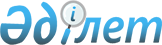 О внесении изменений и дополнений в постановление Правительства Республики Казахстан от 31 октября 2002 года N 1158
					
			Утративший силу
			
			
		
					Постановление Правительства Республики Казахстан от 6 мая 2004 года N 508. Утратило силу постановлением Правительства Республики Казахстан от 27 декабря 2007 года N 1301.



      


Сноска. Постановление Правительства Республики Казахстан от 6 мая 2004 года N 508 утратило силу постановлением Правительства Республики Казахстан от 27 декабря 2007 года 


 N 1301 
 


(вводится в действие с 1 января 2008 года и подлежит официальному опубликованию).





      



      В целях совершенствования нормативной правовой базы по государственным закупкам Правительство Республики Казахстан постановляет:




      1. Внести в 
 постановление 
 Правительства Республики Казахстан от 31 октября 2002 года N 1158 "Об утверждении Правил организации и проведения государственных закупок товаров, работ и услуг" (САПП Республики Казахстан, 2002 г., N 37, ст. 390) следующие изменения и дополнения:



      в Правилах организации и проведения государственных закупок товаров, работ и услуг, утвержденных указанным постановлением:



      пункт 4 дополнить абзацем следующего содержания:



      "В случае, если конкурс признан несостоявшимся, или его итоги отменены, то конкурсная комиссия прекращает свою деятельность.";



      пункт 13 дополнить абзацем следующего содержания:



      "В случае, если в объявленное секретарем время необходимое количество членов конкурсной комиссии отсутствует, то по истечении 24 часов организатор конкурса соответствующим решением вносит изменения в состав конкурсной комиссии в части замены отсутствующих членов конкурсной комиссии с указанием причины такой замены.";



      в пункте 17:



      в подпункте 2):



      в абзаце втором слова "(либо копии законодательно установленной формы)" исключить;



      абзац третий дополнить предложением следующего содержания:



      "В случае, если юридическое лицо осуществляет деятельность на основании Типового устава, утвержденного в установленном законодательством порядке, то нотариально засвидетельствованную копию заявления о государственной регистрации;";



      в абзаце четвертом:



      слова "бухгалтерский баланс" исключить;



      слова "справка банка" заменить словами "оригинал справки банка";



      слова "имеющего право подписи и главного бухгалтера" заменить словами "его замещающего";



      дополнить абзацем пятым следующего содержания:



      "оригинал или нотариально засвидетельствованная копия  бухгалтерского баланса за последний финансовый год, подписанный первым руководителем или лицом, его замещающим, а также главным бухгалтером (бухгалтером). В случае, если вскрытие конвертов происходит в срок до 30 апреля текущего года, то представляются оригинал или нотариально засвидетельствованная копия бухгалтерского баланса за финансовый год, предшествующий последнему финансовому году;



      оригинал или нотариально засвидетельствованная копия бухгалтерского баланса могут не представляться в случаях, если:



      юридическое лицо образовано в текущем финансовом году;



      юридическое лицо образовано в прошедшем финансовом году, и вскрытие конвертов происходит в срок до 30 апреля текущего года;";



      абзац пятый изложить в следующей редакции:



      "оригинал или нотариально засвидетельствованная копия аудиторского отчета за последний финансовый год юридических лиц, для которых законодательными актами Республики Казахстан установлено обязательное проведение аудита. В случае, если вскрытие конвертов происходит в срок до 1 июня текущего года, то представляются оригинал или нотариально засвидетельствованная копия аудиторского отчета за финансовый год, предшествующий последнему финансовому году;



      оригинал или нотариально засвидетельствованная копия аудиторского отчета могут не представляться в случаях, если:



      юридическое лицо образовано в текущем финансовом году;



      юридическое лицо образовано в прошедшем финансовом году, и вскрытие конвертов происходит в срок до 1 июня текущего года;";



      в абзаце шестом:



      слово "документ" заменить словами "оригинал или нотариально засвидетельствованная копия документа";



      после слова "производства" дополнить словами "и/или поставки";



      после слов "выполнения работ" дополнить словами: "по типовой форме, утверждаемой уполномоченным органом;";



      в абзаце седьмом слова "или документа, предоставляющего право на осуществление предпринимательской деятельности без образования юридического лица, выданного соответствующим государственным органом" исключить;



      абзац девятый изложить в следующей редакции:



      "нотариально засвидетельствованную выписку из устава или учредительных документов, содержащую сведения об учредителе или составе учредителей, либо нотариально засвидетельствованную выписку из реестра держателей акций, выданную не позднее 30 календарных дней, предшествующих дате вскрытия конвертов;";



      в абзаце десятом:



      слова "или нотариально засвидетельствованная копия" исключить;



      слова "просроченной задолженности потенциального поставщика по уплате налогов и других обязательных платежей в бюджет" заменить словами "или наличии налоговой задолженности";



      слова "отчислений в накопительные пенсионные фонды" заменить словами "задолженности по обязательным пенсионным взносам в накопительные пенсионные фонды";



      дополнить абзацем следующего содержания:



      "В случае, если потенциальный поставщик не является резидентом Республики Казахстан и не зарегистрирован в качестве налогоплательщика Республики Казахстан, то оригинал или нотариально засвидетельствованная копия справки налогового органа Республики Казахстан о том, что данный нерезидент не состоит на налоговом учете;";



      дополнить абзацем одиннадцатым следующего содержания:



      "сведения о квалификации для участия в процессе государственных закупок по типовой форме, утверждаемой уполномоченным органом;";



      подпункт 4) изложить в следующей редакции:



      "4) нотариально засвидетельствованные копии сертификатов происхождения (для импортируемых товаров), сертификатов соответствия или письмо-гарантия потенциального поставщика о представлении с первой партией поставляемого товара/оказываемой услуги нотариально засвидетельствованных копий свидетельств и/или сертификатов происхождения (для импортируемых товаров), сертификатов соответствия в подтверждение приемлемости товаров и



услуг для закупки;";



      подпункт 7) изложить в следующей редакции:



      "7) оригинал документа, подтверждающего внесение обеспечения конкурсной заявки (банковская гарантия, платежное поручение, документ, подтверждающий внесение обеспечения конкурсной заявки, если потенциальный поставщик вносит обеспечение конкурсной заявки наличными деньгами), за исключением случаев, предусмотренных Законом.";



      в пункте 18:



      в абзаце первом после слов "физического лица" дополнить словами "занимающегося предпринимательской деятельностью и";



      в подпункте 2):



      в абзаце втором:



      слова "(либо копии законодательно установленной формы)" исключить;



      после слова "свидетельства" дополнить словами "диплома, сертификата";



      дополнить абзацем четвертым следующего содержания:



      "оригинал или нотариально засвидетельствованная копия документа о наличии и количестве работников с указанием их квалификации, стажа работы по специальности для производства и/или поставки товаров, оказания услуг и выполнения работ по типовой форме, утверждаемой уполномоченным органом;";



      подпункт 4) изложить в следующей редакции:



      "4) нотариально засвидетельствованные копии сертификатов происхождения (для импортируемых товаров), сертификатов соответствия или письмо-гарантия потенциального поставщика о представлении с первой партией поставляемого товара/оказываемой услуги нотариально засвидетельствованных копий свидетельств и/или сертификатов происхождения (для импортируемых товаров), сертификатов соответствия в подтверждение приемлемости товаров и



услуг для закупки;";



      подпункт 7) изложить в следующей редакции:



      "7) оригинал документа, подтверждающего внесение обеспечения конкурсной заявки (банковская гарантия, платежное поручение, документ, подтверждающий внесение обеспечения конкурсной заявки, если потенциальный поставщик вносит обеспечение конкурсной заявки наличными деньгами), за исключением случаев, предусмотренных Законом.";



      дополнить пунктом 18-1 следующего содержания:



      "18-1. Конкурсная заявка потенциального поставщика - физического лица, не занимающегося предпринимательской деятельностью и изъявившего желание участвовать в конкурсе, предметом которого являются имеющиеся у потенциального поставщика товары, должна содержать:



      1) заявку на участие в конкурсе в соответствии с приложением 5 к настоящим Правилам и копию удостоверения личности или паспорта, или справки органов внутренних дел о принятии на замену документов, удостоверяющих личность;



      2) перечень документов, подтверждающих соответствие квалификационным требованиям, предъявляемым к потенциальному поставщику - физическому лицу, являющемуся дееспособным:



      нотариально засвидетельствованные копии свидетельства о присвоении социального индивидуального кода, свидетельства налогоплательщика Республики Казахстан;



      нотариально засвидетельствованную копию документа, подтверждающего право собственности или право владения потенциального поставщика на предлагаемый товар;



      нотариально засвидетельствованную копию доверенности на право реализации товара, являющегося предметом конкурса, в случае, если в конкурсе участвует представитель собственника;



      3) предлагаемая потенциальным поставщиком - физическим лицом цена, представленная по форме согласно приложению 6 к настоящим Правилам и содержащая все фактические затраты потенциального поставщика, составляющие конечную цену поставляемых товаров, с указанием конкретного размера скидки, при ее наличии;



      4) нотариально засвидетельствованные копии сертификатов соответствия в подтверждение приемлемости товаров для закупки;



      5) технические спецификации;



      6) предлагаемые сопутствующие услуги;



      7) оригинал документа, подтверждающего внесение обеспечения конкурсной заявки (банковская гарантия, платежное поручение, документ, подтверждающий внесение обеспечения конкурсной заявки, если потенциальный поставщик вносит обеспечение конкурсной заявки наличными деньгами), за исключением случаев, предусмотренных Законом.";



      в пункте 23:



      после слов "им дополнительно." дополнить предложением следующего содержания:



      "На конкурс (лот) потенциальный поставщик представляет только одну цену.";



      дополнить предложением следующего содержания: "При этом, если техническая спецификация и/или банковская гарантия прошиты вместе с конкурсной заявкой, то это не является основанием для отклонения данной конкурсной заявки.";



      слова "Техническая часть" заменить словами "Техническая спецификация";



      в пункте 26 слова "должна быть приложена к конкурсной заявке, либо представлена" заменить словом "представляется";



      абзац первый пункта 27 после слов "конкурсной документации." дополнить предложением следующего содержания: "В случае, если на конкурс (лот) представлена одна конкурсная заявка, то данная конкурсная заявка также вскрывается.";



      дополнить абзацем следующего содержания:



      "При проведении конкурса с использованием двухэтапных процедур конкурсная комиссия составляет протоколы вскрытия конвертов и об итогах конкурса на каждый этап конкурса.";



      в пункте 28:



      в части первой:



      слова "осуществления государственных закупок." заменить словом "конкурса.";



      дополнить абзацем третьим следующего содержания:



      "В случае, если аффилиированность потенциальных поставщиков, участвовавших на данном конкурсе (лоте), установлена после вступления в силу договора о государственных закупках, заказчик инициирует расторжение данного договора в срок до 10 календарных дней со дня установления аффилиированности и уведомляет об этом уполномоченный орган.";



      в пункте 30:



      слова "организатор конкурса" заменить словами "конкурсная комиссия";



      слова "на определенный процент" заменить словами "на один процент";



      после слов "начиная с одного года" дополнить словами ", но не более десяти процентов";



      пункт 31 дополнить абзацем третьим следующего содержания:



      "Суммарное процентное влияние на цену конкурсной заявки потенциального поставщика, являющегося отечественным товаропроизводителем, критериев, перечисленных в подпунктах 2)- 4), 6), 7), 9) пункта 6 или подпунктах 2), 3), 4) пункта 7 статьи 16 Закона, не должно превышать 35 процентов.";



      в абзаце третьем пункта 37 слово "товаропроизводителя" заменить словами "производителя товаров, приобретаемых в результате данного конкурса";



      в пункте 39:



      слова "не менее" заменить словом "до";



      пункт 40 после слова "услуг" дополнить словами "по каждому лоту.";



      дополнить абзацем третьим следующего содержания:



      "Не допускается вносить изменения в протокол об итогах конкурса, за исключением случаев, когда уполномоченным органом в установленном порядке принято решение о пересмотре итогов данного конкурса.";



      в пункте 41:



      в абзаце четвертом слова "(либо копии законодательно установленной формы)" исключить;



      в абзаце пятом слова "вправе оплачивать согласно представленному счету и/или заключить договор" заменить словами "оплачивает согласно представленному счету, а на сумму свыше ста месячного расчетного показателя, установленного законодательством Республики Казахстан на соответствующий финансовый год - заключает договор о государственных закупках";



      дополнить пунктами 42-1 и 42-2 следующего содержания:



      "42-1. При согласовании способа закрытого конкурса заказчик направляет в уполномоченный орган перечень потенциальных поставщиков, приглашаемых к участию в закрытом конкурсе с обоснованием такого выбора.



      42-2. Организатор конкурса в течение семи рабочих дней со дня подведения итогов закрытого конкурса извещает всех принявших участие потенциальных поставщиков путем направления уведомления о результатах конкурса с указанием его названия, победителя и адреса, наименования и цены единицы товара, работ и услуг, предложенных победителем конкурса. Уведомление об итогах закрытого конкурса составляется согласно приложению 13 настоящих Правил.";



      пункт 46 дополнить подпунктом 3) следующего содержания: 



      "3) обязательство потенциального поставщика в случае увеличения объемов работ, предусмотренных техническим заданием конкурсной документации, но возникших в связи с ошибками (недоработками) предпроектной и/или проектно-сметной документации, оплатить данные работы за свой счет.";



      в пункте 51 слова "Конкурсная документация" заменить словами "Технические спецификации к конкурсной документации";



      пункт 52 изложить в следующей редакции:



      "52. При проведении конкурса по государственным закупкам работ по текущему ремонту организатор конкурса может провести конкурсы по определению потенциальных поставщиков по каждому виду работ.";



      пункт 98 дополнить абзацами, вторым, третьим, четвертым, пятым и шестым следующего содержания:



      "Поставщик, внесенный уполномоченным органом по обращению Заказчика в список недобросовестных или ненадежных поставщиков, который размещается на Web-сайте уполномоченного органа, не допускается к участию в процессе государственных закупок в течение:



      одного года с момента установления факта представления им неполной или недостоверной информации по квалификационным требованиям в отношении недобросовестных поставщиков в соответствии с пунктом 3 статьи 8 Закона;



      двух лет с момента заключения договора, по которому имеется решение суда о привлечении к ответственности за неисполнение или ненадлежащее исполнение им своих обязательств по таким договорам о государственных закупках в соответствии с подпунктом 5) пункта 1 статьи 8 Закона.



      Под недобросовестным поставщиком в настоящих Правилах понимаются поставщики, представившие недостоверную и/или неполную информацию (пункт 3 статьи 8 Закона).



      Под ненадежным поставщиком в настоящих Правилах понимается поставщик, в отношении которого имеется вступившее в законную силу решение суда о привлечении его к ответственности за неисполнение или ненадлежащее исполнение им обязательств по заключенным договорам о государственных закупках (подпункт 5) пункта 1 статьи 8 Закона).";



      абзац второй пункта 104 исключить;



      пункт 108 изложить в следующей редакции:



      "108. Материалы проведенных государственных закупок хранятся в порядке, установленном соответствующей номенклатурой дел организатора конкурса/заказчика.";



      в приложении 8 к Правилам:



      пункт 2 дополнить словами "по каждому лоту отдельно.";



      последний абзац изложить в следующей редакции:



      "Подписи председателя, его заместителя, членов и секретаря конкурсной комиссии или ответственного лица, уполномоченного от секретариата подписывать документы.";



      приложения 4, 5, 6 к Правилам изложить в новой редакции согласно приложениям 1, 2, 3 к настоящему постановлению;



      дополнить приложением 13 "Форма уведомления об итогах закрытого конкурса" согласно приложению 4 к настоящему постановлению.




      2. Настоящее постановление вступает в силу со дня опубликования.

      

Премьер-Министр




      Республики Казахстан





Приложение 1                     



к постановлению Правительства             



Республики Казахстан                 



от 6 мая 2004 года N 508               

                                                       Приложение 4

(Кому) __________________________________________________________



              (наименование организатора конкурса)



(От кого)________________________________________________________



              (наименование потенциального поставщика)

                   

Заявка на участие в конкурсе




                      (для юридических лиц)



 



Рассмотрев конкурсную документацию по проведению конкурса__________



___________________________________________________________________



                       (название конкурса)



получение которой настоящим удостоверяется, _______________________,



___________________________________________________________________



            (наименование потенциального поставщика)



предлагает осуществить поставку товаров (выполнение работ, оказание



услуг) в соответствии с конкурсной документацией по следующим лотам: ____________________________________________________________



              (подробное описание товаров, работ и услуг)



___________________________________________________________________



___________________________________________________________________



___________________________________________________________________

      Настоящая конкурсная заявка состоит из:



      1. __________________________________________________________



      2. __________________________________________________________



      3. __________________________________________________________



      4. __________________________________________________________



      5. __________________________________________________________



      6. __________________________________________________________



      7. __________________________________________________________



      8. __________________________________________________________



      9. __________________________________________________________



     10. __________________________________________________________

      Мы обязуемся, в случае признания нашей конкурсной заявки выигравшей, начать поставку товаров (выполнение работ, оказание услуг) в течение ________ дней и завершить поставку                                                         (прописью)



всех товаров (выполнить работу, оказать услугу), указанных в настоящей конкурсной заявке, в течение __________дней с момента получения от Вас уведомления о признании нашей                      (прописью)



      



конкурсной заявки выигравшей.



      В случае признания нашей конкурсной заявки выигравшей, мы внесем обеспечение исполнения договора* о государственных закупках на сумму, составляющую _____ процентов от



                                                                     (прописью) 



общей суммы договора.

      Настоящая конкурсная заявка действует в течение __________



                                                      (прописью)



дней со дня вскрытия конвертов с конкурсными заявками.



      До момента заключения договора о государственных закупках настоящая конкурсная заявка вместе с Вашим уведомлением о признании ее выигравшей будет выполнять роль обязательного договора между нами.

      __________________          ___________________________



       (Подпись, дата)             (должность, фамилия, и.о.)

                           М.П.

      имеющий все полномочия подписать конкурсную заявку от имени и по поручению ______________________________________________________



             (наименование потенциального поставщика)

      



      *указывается, если внесение обеспечения исполнения договора было предусмотрено в конкурсной документации"




Приложение 2                     



к постановлению Правительства             



Республики Казахстан                 



от 6 мая 2004 года N 508               

                                                       Приложение 5

(Кому) __________________________________________________________



              (наименование организатора конкурса)



(От кого)________________________________________________________



              (фамилия, имя, отчество потенциального поставщика)

                   

Заявка на участие в конкурсе




                      (для физических лиц)



 



      Рассмотрев конкурсную документацию по проведению конкурса



___________________________________________________________________



                       (название конкурса)



получение которой настоящим удостоверяется, предлагаю осуществить поставку товаров (выполнение работ, оказание услуг) в соответствии с конкурсной документацией по следующим лотам: ____________________________________________________________



              (подробное описание товаров, работ и услуг)



___________________________________________________________________



___________________________________________________________________



___________________________________________________________________

      Настоящая конкурсная заявка состоит из:



      1. __________________________________________________________



      2. __________________________________________________________



      3. __________________________________________________________



      4. __________________________________________________________



      5. __________________________________________________________



      6. __________________________________________________________



      7. __________________________________________________________



      8. __________________________________________________________



      9. __________________________________________________________



     10. __________________________________________________________

      Я обязуюсь, в случае признания моей конкурсной заявки выигравшей, начать поставку товаров (выполнение работ, оказание услуг) в течение ________ дней и завершить поставку                                                         (прописью)



всех товаров (выполнить работу, оказать услугу), указанных в настоящей конкурсной заявке, в течение __________дней с момента получения от Вас уведомления о признании моей                       (прописью)



конкурсной заявки выигравшей.



      В случае признания моей конкурсной заявки выигравшей, я внесу обеспечение исполнения договора* о государственных закупках на сумму, составляющую _________ процентов от общей



                                                            (прописью)



суммы договора.                       

      Настоящая конкурсная заявка действует в течение __________дней со дня вскрытия



                                                      (прописью)



конвертов с конкурсными заявками.



      До момента заключения договора о государственных закупках настоящая конкурсная заявка вместе с Вашим уведомлением о признании ее выигравшей будет выполнять роль обязательного договора между нами.

      __________________          ___________________________



       (Подпись, дата)             (Фамилия, и.о.)

      *указывается, если внесение обеспечения исполнения договора было предусмотрено в конкурсной документации"




Приложение 3                     



к постановлению Правительства             



Республики Казахстан                 



от 6 мая 2004 года N 508               

                                                       Приложение 6


Таблица цен




конкурсной заявки потенциального поставщика




(наименование потенциального поставщика,



заполняется отдельно на каждый лот)

___________________________________________________________________



 N !       Содержание                     ! Наименование товаров,



п/п!                                      ! работ и услуг



--------------------------------------------------------------------



 1 !              2                       !           3



--------------------------------------------------------------------



 1  Краткое описание



 2  Страна происхождения



    (при закупках работ исключить)



 3  Завод-изготовитель



    (при закупках работ и услуг исключить)



 4  Единица измерения



 5  Цена _______за единицу в _______на



    условиях _____________ ИНКОТЕРМС 2000



          (пункт назначения)



 6  Количество (объем)



 7  Всего цена = стр.5 х стр.6,



    в _______



 8  Общая цена, в _________ на условиях



    ______________________ИНКОТЕРМС 2000,



     (пункт назначения)



    включая все расходы потенциального



    поставщика на транспортировку,



    страхование, уплату таможенных пошлин,



    НДС и других налогов, платежей и сборов,



    стоимость комплектующих деталей,



    обязательных запасных частей и



    обслуживания в течение начального



    срока эксплуатации на единицу измерения



    и другие расходы.

    Потенциальный поставщик вправе указать



    другие расходы, в том числе:



 



8.1



8.2



 9  Размер скидки,



    в случае ее представления

9.1



9.1



-------------------------------------------------------------------

      Мы согласны с Вашими условиями платежа, оговоренными в



конкурсной документации. Предлагаем следующие альтернативные



условия платежа __________________________________________________



                 (перечисляются альтернативные условия платежа, 



__________________________________________________________________                    



если таковые имеются)

или другие условия (перечислить:______________ __________________)



при этом предоставляем ценовую скидку в размере _________________



_________________________________________________________________



            (указать в денежном выражении, прописью)

________________                      __________________________



  (Подпись)                           (Должность, фамилия, и.о.)

                           М.П.



 



 



      Примечание: потенциальный поставщик может не указывать составляющие общей цены, указанной в строке 8, при этом указанная в данной строке цена рассматривается конкурсной комиссией как определенная с учетом всех затрат потенциального поставщика и не подлежит пересмотру."




Приложение 4                     



к постановлению Правительства             



Республики Казахстан                 



от 6 мая 2004 года N 508               

                                                             Приложение 13


Форма уведомления




об итогах закрытого конкурса


___________________________________________________ объявляет итоги



      (наименование организатора конкурса)



закрытого конкурса по государственным закупкам (указать наименование закупаемых товаров, работ и услуг), проведенного "___"_______ ___г. в (указать место проведения конкурса):



      по лоту N_____(указать наименование лота) победителем признан (указать наименование и адрес победителя конкурса) с ценой (указать цену единицы товаров, работ и услуг, и общую цену конкурсной заявки) тенге.



      В случае, если конкурс признан несостоявшимся, указать в объявлении об итогах следующее: ________________________________________________________________________



                                (наименование организатора конкурса)

объявляет, что закрытый конкурс по государственным закупкам (указать наименование закупаемых товаров, работ и услуг), проведенный "__"_____ ___г. в (указать место проведения конкурса), признан несостоявшимся без указания причин (при необходимости указать, по каким лотам конкурс не состоялся)."

					© 2012. РГП на ПХВ «Институт законодательства и правовой информации Республики Казахстан» Министерства юстиции Республики Казахстан
				